COPERTO, PANE E CAFFE' ESPRESSO SONO COMPRESI NEL PREZZO. Per qualsiasi informazione su sostanze e allergeni è possibile richiedere l’apposita documentazione. In ogni caso si consiglia di segnalare intolleranze o allergie alimentari. A richiesta pasta gluten free.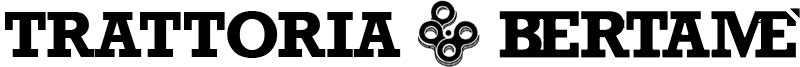 MENU DEL PRANZO   31 LUGLIO 2018EASYMEDIUMLARGEPrimo, Secondo e Contorno	       8.00Secondo e Contorno		7,00Solo Primo		5,00Solo Contorno		3,00Primo, Secondo e Contorno		11,00Secondo e Contorno		9,00Solo Primo		6,00Solo Contorno		3,00Primo, Secondo e Contorno		18,00Secondo e Contorno		12,00Solo Primo		8,50Solo Contorno		3,00                               PRIMIVellutata di patate, mela e curryFusilli aglio, olio, peperoncinoSECONDIOmelette Cosce di pollo alle erbe                          CONTORNIMisto mediterraneoCarpaccio di finocchiPomodori al fornoPRIMI Pasta freddaPenne alla NormaSECONDIZucchine ripieneConiglio alla ligure                            CONTORNIMisto mediterraneoCarpaccio di finocchiPomodori al fornoPRIMIRisotto agli scampiOrecchiette zola e nociSECONDISpiedini di calamari e gamberi in crosta di paneBresaola e rucola                            CONTORNIMisto mediterraneoCarpaccio di finocchiPomodori al fornoVERDURANDOInsalatona		8,50(componi la tua insalatona)Insalatina mista 		5,00(Insalata mista, pomodori, carote)DOLCIAnanas		           3,00Dolce del giorno 		           3,50Sorbetto		           3,00Affogato al caffè                         	        	   3,50Caffè con pallina di gelato 		           2,00Caffè macchiato e decaffeinato  	          1,00Caffè d’orzo                                	           1,00BEVANDEAcqua minerale 75 		1,50Acqua minerale 50	      1,00Vino calice                                    	      3,50Vino 1/4 l  		5,00Vino 1/2 l		7,00Vino 1 l 		12,00Bibita 		3,00